              Дигитални уменияЛИЧНА ИНФОРМАЦИЯФАНЯ АСПАРУХОВА ФИЛИПОВА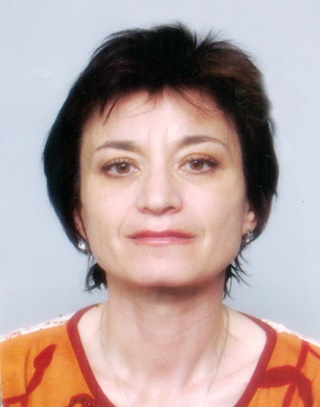  Служебен адрес : България, Варна, пощ. код 9000,  бул. "Княз Борис I" 77 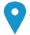  Фиксиран телефон : 052/ 643-360      Мобилен телефон :  0882/ 164 724    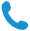 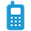  E-mail : fanya_filipova@ue-varna.bg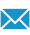  Уеб-сайт:  http://ue-varna.bg/bg/KatedraPersonalPage.aspx?pid=&did=8i 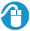 Профил  в Google Scholar:       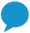     https://scholar.google.ca/citations?user=w01_RhoAAAAJ&hl=en                                                                       Пол Жена | Дата на раждане 19/03/1964 | Националност българка	ОБРАЗОВАНИЕ И ОБУЧЕНИЕ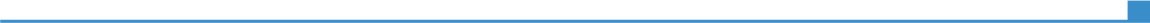 1983 - 1987 гИкономист-счетоводител, ИУ – Варна /бивш ВИНС „Д. Благоев“, Варна, България/1979 – 1983 г. Икономически техникум „В. Левски“, гр. Пловдив1971 – 1979 г. Основно и средно образование – ‚училище  „Д. Благоев“, гр. Пловдив1994 г. Дипломиран експерт-счетоводител, регистриран одиторool1993 г. 1991 г.Допълнителни специализации:  Manchester Business School – Manchester, UKInstitute of Chartered Accountants of England and Wales /ICAEW/, London, UKПРофесионалНО РАЗВИТИЕ От 1994 г. до моментаРегистриран одитор, извършващ независим финансов одит на различни български предприятия, както и предоставяне на счетоводни и данъчни консултацииОт  1998 г. до момента Вещо лице – експерт – счетоводител към Варненския административен съдОт  1998 г. до момента АКАДЕМИЧНО РАЗВИТИЕ 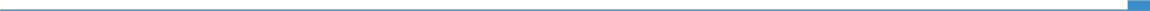 От 2012 г. до моментаПрофесор, катедра „Счетоводна отчетност“, ИУ – гр. ВарнаОт 2012 г. до моментаОт 1999 г. до 2012 г. Доцент,  катедра „Счетоводна отчетност“, ИУ – гр. Варна1996 г. Научно-образователна степен „Доктор по икономика“ по научната специалност: “05.02.07. Счетоводна отчетност, контрол и анализ на стопанската дейност”        ПреПОДАВАТЕЛСКА ДЕЙНОСТПреподавани дисциплиниВисше учебно заведение - Икономически университет - ВарнаПреподавани дисциплиниРъководени занятия (лекции/семинарни занятия) по съответните дисциплини:Теория на счетоводствотоМСС/МСФОПрофесионална етика в счетоводствотоНаучно-изследователска ДеЙностОбласти на научни интересиОбласти на научни интересиСчетоводна теория Области на научни интересиМСС/МСФОПрофесионална етика в счетоводството и одитаСчетоводно образованиеБрой публикации Общ брой публикации – 136 , в т..ч.:Брой публикации Дисертация  -  1;Автореферат - 1 ;Монографии и участие в монографии –  5 ;Студии и участие в студии -  7 ;Научни статии – 59 ;Научни доклади -  18; Учебници и учебни помагала - 12 ;Други                                           - 36.  П Ъ Л Е Н    С П И С Ъ К на научните публикации на проф. д-р Фаня Аспарухова Филипова, катедра „Счетоводна отчетност” при Икономически университет - Варна /към декември 2016 г./„Проблеми на професионалната етика в счетоводството”, дисертационен труд, защитен пред СНС по „Финанси и кредит, счетоводна отчетност и машинна обработка на икономическата информация” на 02.07.1996 г., 193  стр.І. Монографии и участие в монографииII. Научни студииІІІ. Научни статииІV. Научни докладиV. Учебници и учебни помагалаVI. Други (обзори и информации)ОБОБЩЕНА ТАБЛИЦА ЗА ОБЕМА И ВИДА НА НАУЧНАТА ПРОДУКЦИЯ НА ПРОФ. Д-Р ФАНЯ АСПАРУХОВА ФИЛИПОВА към декември 2016 г.Брой публикации Участие в научни проектиУчастие в научни проектиПроект 1 : 2007 -  2010 г.  EC INTACCT, The European IFRS Revolution: Compliance, Consequences and  Policy LessonsУчастие в научни проектиПроект 2  : 2011 -  2013 г. Прилагане на МСС/МСФО в България: състояние и резултатиПроект 3  : 2015 – 2017 г. Проблеми и перспективи пред счетоводството в констекста на концепцията за интегрирана отчетностПроект 4    2016  - 2018 г. Взаимодействие и интеграция във финансово-контролната системаМайчин езикБългарски езикБългарски езикБългарски езикБългарски езикБългарски езикДруги езициРАЗБИРАНЕ РАЗБИРАНЕ ГОВОРЕНЕ ГОВОРЕНЕ ПИСАНЕ Други езициСлушане Четене Участие в разговор Самостоятелно устно изложение Въведете езикВъведете ниво Въведете ниво Въведете ниво Въведете ниво Въведете ниво                           Английски езикВъведете име на езиковия сертификат и ниво, ако е приложимо. Въведете име на езиковия сертификат и ниво, ако е приложимо. Въведете име на езиковия сертификат и ниво, ако е приложимо. Въведете име на езиковия сертификат и ниво, ако е приложимо. Въведете име на езиковия сертификат и ниво, ако е приложимо. Добро владеене на офис пакет (програма за обработка на текст, електронна таблица, програма на презентации)Комуникационни уменияДобри комуникационни умения, придобити по време на почти 30 г. работа като преподавател по счетоводство и контрол и 22 години като практикуващ дипломиран експерт-счетоводителЧленство в научни и професионални организацииЧленство в научни и професионални организацииОт 1994 г.  в ИДЕС /Институт на дипл. Експерт-счетововдители/.Членство в научни и професионални организацииОт  2011 г.   в  Съюз на учените – гр. Варна  